Об утверждении Положенияо районной научно- практической конференции«Пока мы едины – мы непобедимы», посвященной75-летию Победы в Великой Отечественной войне,среди  обучающихся 6-11 классов образовательных учрежденийСлободо-Туринского муниципального районаВо исполнение плана организационных мероприятий Слободо-Туринского муниципального района, в рамках муниципального фестиваля «Мечте навстречу», в целях создания условий для развития и активизации творческой, познавательной деятельности обучающихсяобразовательных учреждений Слободо-Туринского муниципального района в различных областях знанийПОСТАНОВЛЯЮ: Утвердить:1.1.Положение о районной научно-практической конференции среди обучающихся 6-11 классов образовательных учреждений Слободо-Туринского муниципального района (приложение № 1).1.2. Состав рецензентов (приложение № 2).1.3. Состав жюри (приложение № 3).Контроль за исполнением настоящего постановления оставляю за собой.Начальник Слободо-Туринского МОУО:                         Г. И. Фоминов Приложение № 1 к постановлениюСлободо-Туринского МОУО от  09.12.2019 г.  № 119-дПоложениео районной научно- практической конференции«Пока мы едины – мы непобедимы», посвященная 75-летию Победы в ВОВсреди обучающихся 6-11 классов1. ОБЩИЕ ПОЛОЖЕНИЯУчредителем проведения районной научно- практической конференции является Слободо- Туринский МОУО.Общая тема научно- практической конференции 2019- 2020 учебного года «Пока мы едины – мы непобедимы», посвященная 75-летию Победы в ВОВ.Общее руководство подготовкой и проведением районной научно- практической конференции осуществляется МАУДО «ЦДТ «Эльдорадо».Ответственность за организацию команд и их подготовку несут организаторы образовательных учреждений.Цель районной научно- практической конференции: создание условий для развития и активизации творческой, познавательной деятельности школьников в различных областях знаний.Задачи: - выявление и поддержка одаренных и талантливых детей;- развитие интеллектуальных способностей школьников;- повышение интереса к российской и региональной культуре, истории родного края;-вовлечение обучающихся в поисково-исследовательскую деятельность, приобщение к решению задач, имеющих практическое значение для развития науки, промышленности, экономики, культуры и искусства Уральского региона.УЧАСТНИКИ НАУЧНО-ПРАКТИЧЕСКОЙ КОНФЕРЕНЦИИ2.1. В Конференции принимают участие индивидуальные проекты, а также       проекты, выполненные авторскими коллективами (не более двух авторов). 2.2. При представлении работы двумя авторами необходимо отразить вклад каждого из них на этапах сбора, обработки и интерпретации материала.3. СОДЕРЖАНИЕ ИСЛЕДОВАТЕЛЬСКИХ ПРОЕКТОВДля участия в защите в рамках Конференции принимаются следующие виды учебных проектных работ: исследовательские проекты; творческие проекты; прикладные проекты; инновационные проекты (в т.ч., исследования и разработки по          робототехнике, электронике и нано-технологиям); социальные проекты; инженерно-конструкторские проекты;3.2. Тематика проектов призвана отражать культурные события   всероссийского масштаба, приоритеты развития региона, территории и ориентироваться на актуальные проблемы социально-экономического, общественно-политического, научно-технического, социокультурного и гуманитарного характера. Проект должен свидетельствовать о том, что выполненная работа способствовала развитию интеллектуального и творческого потенциала обучающегося, формированию навыков самостоятельной исследовательской деятельности.3.3. Работы, представленные к защите, должны быть также направлены на       развитие поликультурной коммуникации, ориентированы на общечеловеческие культурные ценности; отражать культурно-исторические, памятные события и даты года. Работы реферативного характера, не содержащие элементов самостоятельного исследования, к участию в защите не рекомендуются.3.4. Представленные проекты рассматриваются по следующим направлениям:  лингвистическое; культурологическое, искусствоведческое (искусство, культура дома);общественно-политическое;социокультурное;социально-правовое;социально-экономическое;историко-краеведческое;  естественнонаучное;эколого-биологическое;техническое творчество;здоровьесбережение.4. КРИТЕРИИ ОЦЕНКИ4.1. Критерии оценки содержания проекта (максимум 32 балла): актуальность проблемы      исследования (от 0 до 3 баллов); определение целей, задач и результата исследования;  определение объекта и предмета исследования(от 0 до 2 баллов);  формулирование гипотезы исследования (от 0 до 2 баллов); анализ различных источников по изучаемой проблеме (от 0 до 4 баллов); соответствие методов исследования изучаемой проблеме (от 0 до 3 баллов); соответствие собранного материала целям, задачам и результатам       исследования (от 0 до 3 баллов);  обоснование личной позиции автора (от 0 до 3 баллов);  наличие обоснованных выводов исследования (от 0 до 3 баллов); практическая значимость выдвигаемых проектов и идей (от 0 до 3 баллов); обоснование перспектив дальнейшей разработки темы или исследования проблемы (от 0 до 3 баллов).4.2. Критерии оценки оформления и структуры исследовательских проектов (максимум 8 баллов). Титульный лист включает информацию об ОУ, название работы без точки в конце, сведенья об исполнителе, о руководителе (0 или 1 балл). В оглавление включаются основные заголовки работ и соответствующие номера страниц. Страницы нумеруются начиная со второй (0 или 1 балл).  Введение должно включать в себя формулировку проблемы, отражать актуальность темы, определение целей и задач, краткий обзор используемой литературы и источников, степень изученности данного вопроса, характеристику личного вклада   автора работы в решение избранной проблемы (0 или 1 балл). Основная часть должна содержать информацию, собранную и обработанную исследователем: описание основных рассматриваемых фактов, характеристика методов решения проблемы; сравнение известных автору старых и предлагаемых методов решения; обоснование выбранного варианта решения проблемы. Основная часть делится  на главы, разделы, желательно их назвать. (0 или 1 балл).В заключении в лаконичном виде формулируются выводы и результаты, плученные автором (с указанием, если возможно, направления дальнейших исследований и предложений по возможному практическому использованию результатов исследования) (0 или 1 балл).Шрифт, интервал и расположение на странице (0 или 1 балл). Шрифт должен быть Times New Roman № 14. Междустрочный интервал 1,5. Заголовки на странице должны быть расположены семметрично, по середине, с нового листа. После заголовка точка не ставится. Текст эстетичен. Поля: слева 2,5 – 3 см; сверху и снизу – 2 см; справа – 1 см. Иллюстративный материал. Работа может содержать рисунки, схемы, карты, таблицы, фотографии и т.п., которые должны быть связаны с содержанием (0 или 1 балл).Библиография. В список литературы заносятся публикации, источники, использованные автором. Информация о каждом издании должна включать в строгой последовательности: фамилию, инициалы автора, название издания, выходные данные издательства, год издания, № выпуска (если издание периодическое), количество страниц. Все издания должны быть пронумерованы и расположены в алфавитном порядке. (0 или 1 балл).4.3. Критерии оценки защиты (максимум 60 баллов):  Соответствие представления содержанию работы (от 0 до 5 баллов). Качество доклада: структура (предъявление в представлении всех составляющих частей работы), логика, доступность изложения (от 0 до 10 баллов). Грамотность и научность речи докладчика (от 0 до 10 баллов). Соблюдение регламента: для выступления на очном туре научно- практической конференции докладчику предоставляется до 7 минут, для ответа на вопросы - 3 минуты (от 0 до 5 баллов). Уровень владения материалом: репродуктивный, продуктивный (от 0 до 10 баллов). Эффективность взаимодействия с аудиторией: ответы на вопросы, диалог, дискуссионность (от 0 до 5 баллов).   Уровень мультимедийного     сопровождения: соответствие презентации содержанию работы и содержанию доклада (от 0 до 10 баллов).  Качество оформления презентации (от 0 до 5 баллов).5. УСЛОВИЯ ОРГАНИЗАЦИИ И ПРОВЕДЕНИЯ КОНФЕРЕНЦИИ5.1. Научно-практическая конференция проводится в «ЦДТ «Эльдорадо» 24 января 2020 года в 15.00.5.2. Заявки на участие (с фамилиями участников, возрастом и классом, ФИО  руководителя и должность) и распечатанный вариант творческой работы подавать Заровнятных М.В. (каб. №7 корпус 2) или Волчик А.И. (каб.№17 корпус 1) до 15.01.2020 (Контактный телефон: 89022792705).5.3. Победителями в номинации становятся участники, набравшие наибольшее количество баллов, без деления на параллели и индивидуальное и групповое участие.5.4. На областной этап направляются работы победителей (1 место) первых шести номинаций («Лингвистическое», «Культурологическое, искусствоведческое», «Общественно- политическое», «Социокультурное», «Социально- правовое» и «Социально- экономическое»). Остальные номинации не включены в областную научно- практическую конференцию 2020 года и будут рекомендованы для участия в других областных мероприятиях..Приложение № 2к постановлениюСлободо-Туринского МОУО от  09.12.2019 г.  № 119-дСостав рецензентов работ обучающихсяПриложение № 3к постановлениюСлободо-Туринского МОУО от  09.12.2019 г.  № 119-дСостав жюри научно- практической конференции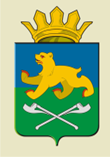 СЛОБОДО-ТУРИНСКИЙ МУНИЦИПАЛЬНЫЙ ОТДЕЛУПРАВЛЕНИЯ ОБРАЗОВАНИЕМП О С Т А Н О В Л Е Н И ЕСЛОБОДО-ТУРИНСКИЙ МУНИЦИПАЛЬНЫЙ ОТДЕЛУПРАВЛЕНИЯ ОБРАЗОВАНИЕМП О С Т А Н О В Л Е Н И Еот  09.12.2019 г.  № 119-дс. Туринская СлободаНаправлениеФИО рецензентаМесто работыИсторико- краеведческоеЗахарова Татьяна НиколаевнаДиректор Слободо- Туринского историка- краеведческого музеяЛингвистическое, культурологическое Волохина СветланаНиколаевнакорреспондент ГОУПСО «Редакция газеты «Коммунар»Здоровьесбережение, эколого- биологическоеХолкин Сергей  АлександровичЗаместитель главного врача Слободо- Туринской ЦРБЕстественно- научное, Социально- экономическоеФалалеева Светлана ВалентиновнаМетодист МАУДО «ЦДТ «Эльдорадо»Информационные технологии, техническое творчествоМозырев Дмитрий СтепановичПреподаватель физики и информатики СТАЭТСоциально- правовое, общественно- политическоеИрзутова Александра НиколаевнаПредседатель Слободо- Туринской ИКСоцио-культурное, искусствоведческоеТихонькова Светлана ВладиславовнаДиректор КМЦ Слободо- Туринского районаПредседатель жюриБелых Лариса ГеоргиевнаЗаместитель начальника Слободо- Туринского МОУОЧлен жюриВолчик Анна ИвановнаЗаместитель директора МАУДО «ЦДТ «Эльдорадо»Член жюриБеспалова Татьяна АркадьевнаДиректор   Слободо- Туринского ИМЦ ОУ 